© Department of Education and Training CC BY 4.0Title of Text: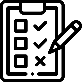 Ideas: What are the key ideas being communicated in this presentation? What is the point of view of the speaker? 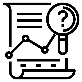 Evidence: What evidence can you provide to support the ideas you have identified? E.g. A quote 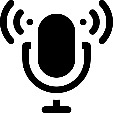 Communication: What strategies is the presenter using to get their point across effectively? E.g. tone of voice, choice of vocabulary, sequencing of ideas, body language.